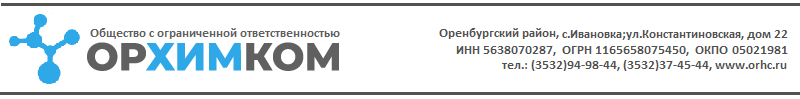 Полное наименование предприятияОбщество с ограниченной ответственностью «ОРХИМКОМ»Сокращенное наименование предприятияООО «ОРХИМКОМ»Юридический адрес460530, Оренбургская обл., Оренбургский район, с. Ивановка; ул. Константиновская, дом 22Почтовый адрес460019, г.Оренбург, Шарлыкское шоссе 34 В;ИНН5638070287КПП563801001ОГРН1165658075450 от 12 октября 2016г.ОКПО05021981ОКВЭД246.75ОКТМО53634422101ОКАТО53234822001ОКОГУ4210014ОКОПФ12300ОКФС34 ИФНСМежрайонная ИФНС РФ №7 по Оренбургской областиОрган госрегистрации измененийМежрайонная инспекция Федеральной налоговой службы №10 по Оренбургской областиСистема налогообложенияОСНОГенеральный директорСорокин Алексей НиколаевичE-mail949844@ro.ruТелефоны(3532)94-98-44; 37-45-44Банковские реквизитыБанковские реквизитыБанкФ-л Банка ГПБ (АО) «Поволжский» Р/с40702810709370003918К/с30101810000000000917БИК043601917ИНН Банка7744001497КПП Банка631602001Адрес банка443068, г.Самара, ул.Ново-Садовая, 106А, стр.1Адрес банка (по БИК)443001, г. Самара, ул.Галактионовская, д.191Дата открытия03.07.2017